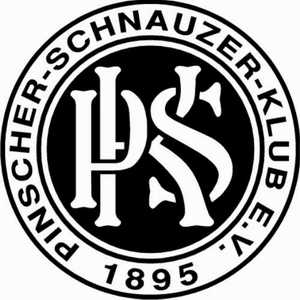 Pinscher – Schnauzer – Klub 1895 e.V.Bewertung Abt. „C“ - SchutzdienstPinscher – Schnauzer – Klub 1895 e.V.Bewertung Abt. „C“ - SchutzdienstPinscher – Schnauzer – Klub 1895 e.V.Bewertung Abt. „C“ - SchutzdienstPinscher – Schnauzer – Klub 1895 e.V.Bewertung Abt. „C“ - SchutzdienstPinscher – Schnauzer – Klub 1895 e.V.Bewertung Abt. „C“ - SchutzdienstPinscher – Schnauzer – Klub 1895 e.V.Bewertung Abt. „C“ - SchutzdienstPinscher – Schnauzer – Klub 1895 e.V.Bewertung Abt. „C“ - SchutzdienstPinscher – Schnauzer – Klub 1895 e.V.Bewertung Abt. „C“ - SchutzdienstPinscher – Schnauzer – Klub 1895 e.V.Bewertung Abt. „C“ - SchutzdienstPinscher – Schnauzer – Klub 1895 e.V.Bewertung Abt. „C“ - SchutzdienstPinscher – Schnauzer – Klub 1895 e.V.Bewertung Abt. „C“ - SchutzdienstPinscher – Schnauzer – Klub 1895 e.V.Bewertung Abt. „C“ - SchutzdienstPinscher – Schnauzer – Klub 1895 e.V.Bewertung Abt. „C“ - SchutzdienstPinscher – Schnauzer – Klub 1895 e.V.Bewertung Abt. „C“ - SchutzdienstPinscher – Schnauzer – Klub 1895 e.V.Bewertung Abt. „C“ - SchutzdienstVeranstaltende OG: Veranstaltende OG: Datum: Datum: GPr-Stufe  1    2    3 GPr-Stufe  1    2    3 GPr-Stufe  1    2    3 GPr-Stufe  1    2    3 GPr-Stufe  1    2    3 GPr-Stufe  1    2    3 SPr-Stufe  1    2    3 SPr-Stufe  1    2    3 SPr-Stufe  1    2    3 SPr-Stufe  1    2    3 SPr-Stufe  1    2    3 IGP-Stufe  1    2    3 IGP-Stufe  1    2    3 IGP-Stufe  1    2    3 IGP-Stufe  1    2    3 IGP-Stufe  1    2    3 Name des Hundes:   Name des Hundes:   Name des Hundes:   Rasse:    Rasse:    Rasse:    Rüde  / Hündin  Rüde  / Hündin  ZB-Nr.:   ZB-Nr.:   ZB-Nr.:   Wurftag:  Wurftag:  LU-Nr.:   LU-Nr.:   LU-Nr.:   Täto- / Chip-Nr.: Täto- / Chip-Nr.: Hundeführer :                       
Name, Vorname,                                  Anschrift oder PSK-Mitgliedes-Nr.Hundeführer :                       
Name, Vorname,                                  Anschrift oder PSK-Mitgliedes-Nr.Hundeführer :                       
Name, Vorname,                                  Anschrift oder PSK-Mitgliedes-Nr.Eigentümer : 
Name, Vorname,                                 Anschrift oder PSK-Mitgliedes-Nr.Eigentümer : 
Name, Vorname,                                 Anschrift oder PSK-Mitgliedes-Nr.Eigentümer : 
Name, Vorname,                                 Anschrift oder PSK-Mitgliedes-Nr.Abteilung  CAbteilung  CAbteilung  CAbteilung  CHöchstpunktzahlHöchstpunktzahlHöchstpunktzahlHöchstpunktzahlPunkte / NoteUnbefangenheitsprobe / Identitätskontrolle durchgeführt ?      ja  Unbefangenheitsprobe / Identitätskontrolle durchgeführt ?      ja  Unbefangenheitsprobe / Identitätskontrolle durchgeführt ?      ja  Unbefangenheitsprobe / Identitätskontrolle durchgeführt ?      ja  Unbefangenheitsprobe / Identitätskontrolle durchgeführt ?      ja  Unbefangenheitsprobe / Identitätskontrolle durchgeführt ?      ja  Unbefangenheitsprobe / Identitätskontrolle durchgeführt ?      ja  Prüfungsstufe :Prüfungsstufe :Prüfungsstufe :Prüfungsstufe :1223Punkte / NoteUnbefangenheitsprobe / Identitätskontrolle durchgeführt ?      ja  Unbefangenheitsprobe / Identitätskontrolle durchgeführt ?      ja  Unbefangenheitsprobe / Identitätskontrolle durchgeführt ?      ja  Unbefangenheitsprobe / Identitätskontrolle durchgeführt ?      ja  Unbefangenheitsprobe / Identitätskontrolle durchgeführt ?      ja  Unbefangenheitsprobe / Identitätskontrolle durchgeführt ?      ja  Unbefangenheitsprobe / Identitätskontrolle durchgeführt ?      ja  Revieren nach dem HelferRevieren nach dem HelferRevieren nach dem HelferRevieren nach dem Helfer55510Stellen und VerbellenStellen und VerbellenStellen und VerbellenStellen und Verbellen15151515Fluchtversuch des HelfersFluchtversuch des HelfersFluchtversuch des HelfersFluchtversuch des Helfers20151510Abwehr des Hundes a. d. BewachungsphaseAbwehr des Hundes a. d. BewachungsphaseAbwehr des Hundes a. d. BewachungsphaseAbwehr des Hundes a. d. Bewachungsphase30202015RückentransportRückentransportRückentransportRückentransport--555Überfall auf den Hund aus dem RückentransportÜberfall auf den Hund aus dem RückentransportÜberfall auf den Hund aus dem RückentransportÜberfall auf den Hund aus dem Rückentransport--15Angriff auf den Hund aus der BewegungAngriff auf den Hund aus der BewegungAngriff auf den Hund aus der BewegungAngriff auf den Hund aus der Bewegung30202015Abwehr des Hundes aus der BewachungsphaseAbwehr des Hundes aus der BewachungsphaseAbwehr des Hundes aus der BewachungsphaseAbwehr des Hundes aus der Bewachungsphase--202015Zusammen Abteilung C :Zusammen Abteilung C :Zusammen Abteilung C :Zusammen Abteilung C :Zusammen Abteilung C :Zusammen Abteilung C :Zusammen Abteilung C :Zusammen Abteilung C :Abteilung A:Abteilung A:Abteilung A:Abteilung A:TSB        a         vh         ngTriebveranlagung /Selbstsicherheit / BelastbarkeitTSB        a         vh         ngTriebveranlagung /Selbstsicherheit / BelastbarkeitTSB        a         vh         ngTriebveranlagung /Selbstsicherheit / BelastbarkeitTSB        a         vh         ngTriebveranlagung /Selbstsicherheit / BelastbarkeitTSB        a         vh         ngTriebveranlagung /Selbstsicherheit / BelastbarkeitTSB        a         vh         ngTriebveranlagung /Selbstsicherheit / BelastbarkeitTSB        a         vh         ngTriebveranlagung /Selbstsicherheit / BelastbarkeitTSB        a         vh         ngTriebveranlagung /Selbstsicherheit / BelastbarkeitAbteilung B:Abteilung B:Abteilung B:Abteilung B:TSB        a         vh         ngTriebveranlagung /Selbstsicherheit / BelastbarkeitTSB        a         vh         ngTriebveranlagung /Selbstsicherheit / BelastbarkeitTSB        a         vh         ngTriebveranlagung /Selbstsicherheit / BelastbarkeitTSB        a         vh         ngTriebveranlagung /Selbstsicherheit / BelastbarkeitTSB        a         vh         ngTriebveranlagung /Selbstsicherheit / BelastbarkeitTSB        a         vh         ngTriebveranlagung /Selbstsicherheit / BelastbarkeitTSB        a         vh         ngTriebveranlagung /Selbstsicherheit / BelastbarkeitTSB        a         vh         ngTriebveranlagung /Selbstsicherheit / BelastbarkeitAbteilung C:Abteilung C:Abteilung C:Abteilung C:TSB        a         vh         ngTriebveranlagung /Selbstsicherheit / BelastbarkeitTSB        a         vh         ngTriebveranlagung /Selbstsicherheit / BelastbarkeitTSB        a         vh         ngTriebveranlagung /Selbstsicherheit / BelastbarkeitTSB        a         vh         ngTriebveranlagung /Selbstsicherheit / BelastbarkeitTSB        a         vh         ngTriebveranlagung /Selbstsicherheit / BelastbarkeitTSB        a         vh         ngTriebveranlagung /Selbstsicherheit / BelastbarkeitTSB        a         vh         ngTriebveranlagung /Selbstsicherheit / BelastbarkeitTSB        a         vh         ngTriebveranlagung /Selbstsicherheit / BelastbarkeitGesamt:Gesamt:Gesamt:Gesamt:Note:                             AKZ: Note:                             AKZ: Note:                             AKZ: Note:                             AKZ: Note:                             AKZ: Note:                             AKZ: Note:                             AKZ: Note:                             AKZ: 